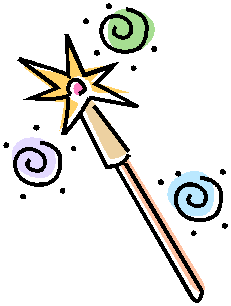 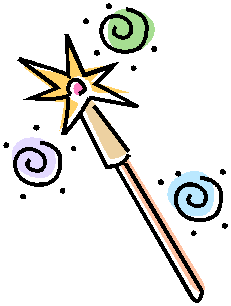 Magic Moments Weddings                                              Maureen A. Davis, Wedding OfficiantFlorida Notary Public / Ordained MinisterCONTRACT FOR OFFICIANT SERVICESThis contract is dated effective the _______ day of _______________, 20_____ “Effective Date.” Between: 					And Clients: Maureen Ahern Davis 			Name:_____________________________________ 15 San Pablo Lane				Address:___________________________________ Port St. Lucie, FL 34952			 ___________________________________________ 772-323-0945					Phone:_____________________________________ IPronounceU@gmail.com			E-mail:_____________________________________ Rehearsal						 Ceremony Date: _________________________________ 	_____________________________ Time: _________________________________	 _____________________________ Location: ______________________________	 _____________________________ _________________________________		 _____________________________ Fee StructureElopement (no frills)..$125. All Inclusive… $300  Day of Wedding Coordination(4 hrs) …$300 (PSL only)Rental:  Ceremony Flower Arch - $200 Other Ceremony Deco available (ask for details)NOTE: Travel Fee: $_1.00 a mile (beyond 50 miles)NOTE:  Overtime Fee: $_25.00 per 15 minutes (beyond the scheduled hour)Payment Terms: A $50 deposit is due when the wedding date is reserved and is non-refundable. The balance of the total fee ($________) is due before the wedding starts.  Please send personal checks to the address listed above.  Fees can be paid online on my website: http://www.maureendavisweddingofficiantllc.comIN WITNESS WHEREOF, the parties hereto agree to the terms and conditions as described above and have caused this Contract to be signed on the dates indicated below, but effective as of the Effective Date. The parties agree that the specifics of the agreed ceremony shall be considered a part of this contract after signing. ________________________________________	 ________________________________ (Client) (Date) 					Maureen A. Davis  (Date) **NOTE:  COUPLE IS RESPONSIBLE FOR OBTAINING MARRIAGE LICENSE**(Contract Effective for Weddings 01/01/15)